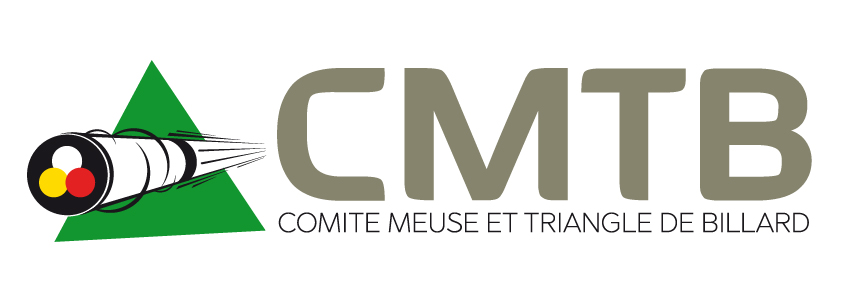  Qualification CMTB     -      Saison 2019 / 2020            Billard 3m10    -    Chpt  limité à 60 reprisesMatchs individuelsMatchs scotch doubleCLASSEMENTSaison  2019/2020  l’équipe de :    SAINT MIHIEL  1      (MONTEL  Jonathan / DOS SANTOS Dylan)est déclarée championne CMTB du championnat 3 Bandes par équipes Division 1Barrages :      31 mai  2020                          Finale de Ligue :        20/21 juin 2020  -  6 équipes  - VOLTZ  Daniel  responsable  CMTB   championnat par équipesTél :   03 29 78 12 59           Port :   06 24 21 74 69            Mail :   voltzdaniel@orange.fr CLASSEMENT  Chpt  par équipes  3B Div 1 GESTSAINT  MIHIEL  1SAINT  MIHIEL  1SAINT  MIHIEL  1SAINT  MIHIEL  1SAINT  MIHIEL  2SAINT  MIHIEL  2SAINT  MIHIEL  2SAINT  MIHIEL  21MONTEL Jonathan35 ptsN10.717HATIER  Olivier35 ptsN10.6882DOS SANTOS Dylan30 ptsN30.423LECLERC Stéphane30 ptsN10.616Dates Club recevantPts matchs Club visiteur07 février   2020SAINT  MIHIEL  12 / 2SAINT  MIHIEL  207 février   2020SAINT  MIHIEL  22 / 2 SAINT  MIHIEL  106 mars     2020SAINT  MIHIEL  12 / 2SAINT  MIHIEL  206 mars     2020SAINT  MIHIEL  22 / 2SAINT  MIHIEL  1Dates Club recevantPts matchs Club visiteur07 février   2020SAINT  MIHIEL  12 / 0SAINT  MIHIEL  207 février   2020SAINT  MIHIEL  20 / 2SAINT  MIHIEL  106 mars     2020SAINT  MIHIEL  10 / 2SAINT  MIHIEL  206 mars     2020SAINT  MIHIEL  20 / 2SAINT  MIHIEL  1Equipes Rencontres  Pts rencontresPts rencontresPts rencontresPts rencontresPts matchsTotal Pts rencontresClassement SAINT  MIHIEL  14331314101erSAINT  MIHIEL  2411311062èmePoints de matchsPoints de matchsPoints de rencontresPoints de rencontresMatch gagné2ptsEquipe gagnante3 ptsMatch nul1ptEn cas d’égalité2 ptsMatch perdu0ptEquipe perdante1 ptEquipe forfait 0 pt